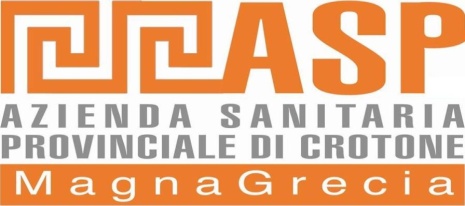 UFFICIO ACQUISIZIONE BENI E SERVIZIA  TUTTE  LE  DITTE  INTERESSATEQuesta Azienda Sanitaria Provinciale indice una procedura negoziata per la fornitura di Poltrone per donatori, Indicatori irreversibili tempo/temperatura, Connettori sterili per il Servizio di Immunoematologia  e Medicina Trasfusionale del Presidio Ospedaliero “san Giovanni di Dio”di Crotone, per come appresso:LOTTO N. 1 - POLTRONE PER DONATORI    n°  3 UNITA’ –  Prezzo complessivo a base d’asta Euro 15.000,00  - CIG: n. 528716201CLOTTO N. 2 - INDICATORI IRREVERSIBILI   TEMPO/TEMPERATURA – Prezzo complessivo a base d’asta Euro 50. 000,00 - CIG: n.  52871641C2LOTTO N. 3 – N° 2  CONNETTORI STERILI – CIG: n. Prezzo complessivo a base d’asta Euro     30. 000,00 - CIG: n. 5287171787Le caratteristiche minime delle apparecchiature sono riportate nell’allegato CAPITOLATO TECNICO.Le ditte interessate dovranno presentare la propria offerta per come segue:L’offerta, dovrà pervenire entro e non oltre il termine perentorio delle ore 12 del giorno 16 Settembre 2013 all’Ufficio Protocollo Generale dell’ASP, Via Mario Nicoletta – CENTRO DIREZIONALE “IL GRANAIO” – Scala B – Piano 3° int. B1 – 88900 CROTONE.Il plico sigillato e controfirmato su tutti i lembi di chiusura dal legale rappresentante, oltre all’indirizzo del mittente e del destinatario, dovrà recare, ben visibile, la seguente dicitura: “UFFICIO ACQUISIZIONE BENI E SERVIZI – OFFERTA PROCEDURA NEGOZIATA PER LA FORNITURA POLTRONE PER DONATORI, INDICATORI IRREVERSIBILI TEMPO/TEMPERATURA,CONNETTORI STERILI PER IL SERVIZIO DI IMMUNOEMATOLOGIA E MEDICINA TRASFUSIONALE DEL PRESIDIO OSPEDALIERO “ SAN GIOVANNI DI DIO” DI CROTONEAll’interno del plico dovranno essere inserite n. 2 buste, opportunamente sigillate e controfirmate sui lembi di chiusura con scritto “Contiene Documentazione Amministrativa” e “Offerta Economica”. Per chi partecipa al lotto n.2, la cui aggiudicazione avverrà ai sensi dell’art. 83 del D.Lgs. 163/2006, offerta economicamente più vantaggiosa, dovrà inserire nel plico oltre alla documentazione amministrativa ed offerta economica,  la busta   “Documentazione Tecnica”.Il plico “documentazione amministrativa” dovrà contenere:Dichiarazione resa ai sensi del D.P.R. 445/2000, a firma del legale rappresentante indicante la iscrizione alla C.C.I.A.A. per l’attività in oggetto;Dichiarazione resa ai sensi del D.P.R. 445/2000 a firma del legale rappresentante indicante l’assenza delle cause di esclusione di cui all’art. 38, comma 1, lett. a), b), c), d), e), f), g), h), i), l), m), m-ter) e m-quarter) del D.Lgs. 163/06;Dichiarazione attestante la regolarità degli adempimenti INPS-INAIL (DURC);Deposito cauzionale provvisorio nei modi di legge,  pari al 2% del valore massimo complessivo dell’offerta;Copia della presente lettera di invito e Capitolato Tecnico firmati dal legale rappresentante della ditta offerente;  2 - Documentazione da inserire nell’offerta tecnica:Depliants e schede tecniche degli articoli offerti, in lingua italiana ;Fotocopia dell’offerta riportante la composizione dei prodotti omettendo, ovviamente di riportare i prezzi;3-Offerta economica:   La ditta nel prezzo  offerto dovrà comprendere il costo della manutenzione full-risk per 24 mesi   dalla data di collaudo. Non sono ammesse proposte alternative.L’aggiudicazione avverrà per i lotti N. 1 e 3 ai sensi dell’Art. 82 del D.Lgs. N. 163/06, per singolo lotto, in base al prezzo più basso.L’aggiudicazione del lotto N. 2 avverrà ai sensi dell’art. 83 del D.Lgs. n. 163/2006 a favore della ditta che avrà presentato l’offerta economicamente più vantaggiosa, in base ai seguenti parametri:QUALITA’ punti 50PREZZO punti 50Al fine del raggiungimento della valutazione dell’offerta economica è necessario che sia raggiunto un punteggio minimo di sufficienza complessivo di 20 punti su 50La commissione giudicatrice a suo insindacabile giudizio procederà all’esclusione delle offerte alle quali sarà attribuito un valore tecnico inferiore a 20 punti, in quanto l’attribuzione di tale punteggio significherebbe non idoneità tecnica della proposta presentata.Le caratteristiche di qualità verranno valutate in base ai seguenti criteri:PREZZO: verrà preso a riferimento il miglior prezzo offerto. Al prezzo più basso verranno attribuiti 50 punti ed alle altre offerte verrà applicato il punteggio inversamente proporzionale in base alla formula:Valore dell’offerta considerata: valore della migliore offerta = 40:XDove “X” rappresenta il punteggio attribuito per singolo lotto di riferimento.Risulterà vincitrice la ditta che avrà conseguito il maggior punteggio prezzo/qualità globale sullo specifico lotto.L’ASP si riserva la facoltà di procedere all’aggiudicazione anche in presenza di una sola offerta, se ritenuta conveniente. In calce all’offerta le ditte devono dichiarare espressamente che la consegna, installazione e collaudo, avverrà entro giorni dieci dalla data dell’ordine. Il pagamento avverrà entro sessanta giorni dalla data di ricezione delle fatture al Protocollo Generale dell’ASP, accompagnate dai Verbali di collaudo. Ufficio Acquizione Beni e Servizi        Dott.ssa Paola GrandinettiCAPITOLATO TECNICOProcedura Negoziata per la fornitura di Poltrone per donatori,  Indicatori irreversibili tempo-temperatura, Connettori sterili per il Servizio di Immunoematologia e Medicina Trasfusionale  del Presidio Ospedaliero “San Giovanni di Dio” di Crotone.LOTTO n° 1POLTRONE PER DONATORI    n°  3 UNITA’- CIG: n. 528716201CDotate di ruote con sistema frenante Pedale di emergenza per posizionare il paziente in posizione anti shockFreno centrale attivabile in entrambi i latiFunzionamento a batteria in caso di black outPeso: Complete di:Pulsantiere unicaPoggiapiedi meccanicoPoggiapiedi elettronicoBracciolo trasfusionale regolabile in altezza,lateralmente e come angolazionePoggiagambe  regolabili separatamente  Spesa complessiva a base d’asta  15.000,00 euro  MODALITA’ DI AGGIUDICAZIONE L’aggiudicazione del presente lotto avverrà ai sensi dell’art. 82  del D.lgs. 163/06, secondo il criterio del prezzo più basso.La non conformità  ai requisiti in capitolato sarà motivo di esclusione.Lotto n° 2INDICATORI IRREVERSIBILI   TEMPO/TEMPERATURA – CIG: n.52871641C2N° 10.000  indicatori da applicare sulle unità di sangue, sia prelevate nel servizio, sia prelevate nelle unità di raccolta. L’indicatore (etichetta). dovrà possedere una sua memoria di accumulo che consenta di effettuare un accurato controllo di qualità su, manipolazione,stoccaggio,e conservazione dell’unità di sangue. Le etichette non necessitano di certificazione conformità CE in quanto non classificabili come dispositivi medici ai sensi del DL 24/2/97 n°  attuazione della direttiva 93/42/CEE Spesa complessiva a base d’asta  50.000,00 euro   MODALITA’ DI AGGIUDICAZIONE L’aggiudicazione del presente lotto avverrà ai sensi dell’art. 83 del D.Lgs. 163/2006, a favore della ditta che avrà presentato l’offerta economicamente più vantaggiosa, in base ai seguenti parametri:QUALITA’ punti 50PREZZO punti 50Al fine del raggiungimento della valutazione dell’offerta economica è necessario che sia raggiunto un punteggio minimo di sufficienza complessivo di 20 punti su 50La commissione giudicatrice a suo insindacabile giudizio procederà all’esclusione delle offerte alle quali sarà attribuito un valore tecnico inferiore a 20 punti, in quanto l’attribuzione di tale punteggio significherebbe non idoneità tecnica della proposta presentata.Le caratteristiche di qualità verranno valutate in base ai seguenti criteri:LOTTO  n° 3N° 2  connettori sterili – CIG: n.5287171787Sistema automatico per la connessione asettica di tubi di PVC avente le seguenti caratteristiche:apparecchiatura di facile utilizzo;  display con guida per l’operatore delle principali fasi operative in italiano; due supporti laterali per alloggiamento sacche ;l’apparecchiatura  deve essere in grado di connettere in modo sterile anche se le superfici esterne dei tubi sono pesantemente contaminate da microrganismi due porzioni di tubi asciutti, indifferenti asciutti o bagnati attraverso una lamina monouso ad alta temperatura (circa 300 gradi) con espulsione automatica dopo utilizzata. Certificata secondo direttive CE Spesa complessiva a base d’asta 30.000,00 euro MODALITA’ DI AGGIUDICAZIONE L’aggiudicazione del presente lotto avverrà ai sensi dell’art. 82  del D.lgs. 163/06, secondo il criterio del prezzo più basso.La non conformità ai requisiti in capitolato sarà motivo di esclusione.							Firma e timbro per accettazione							_________________________							      Il Rappresentante LegaleElementovalutazionePunteggiMemoria di accumuloFase di raccolta , manipolazione,stoccaggio   Max 30Memoria di accumulo           5ElementovalutazionePunteggiScadenza non inferiore a 2 anniTemperatura di stoccaggio -40° Max  20 Minimo 5ElementovalutazionePunteggiMemoria di accumuloFase di raccolta , manipolazione,stoccaggio   Max 30Memoria di accumulo           5ElementovalutazionePunteggiScadenza non inferiore a 2 anniTemperatura di stoccaggio -40° Max  20 Minimo 5